АДМИНИСТРАЦИЯ  ВЕСЬЕГОНСКОГО  РАЙОНАТВЕРСКОЙ  ОБЛАСТИПОСТАНОВЛЕНИЕг. Весьегонск         27.03.2015                                                                                                                  № 161п о с т а н о в л я ю:Внести изменения в муниципальную программу муниципального образования Тверской области «Весьегонский район» «Совершенствование муниципального управления в Весьегонском районе» на 2015-2017 годы» (далее – программа), утвержденную постановлением администрации Весьегонского района от 10.11.2014 № 654,  следующие изменения:а) в паспорте программы:раздел «Объемы и источники финансирования муниципальной программы по годам её реализации  в разрезе подпрограмм» изложить в следующей редакции: б) Абзац 1 главы 3 «Объем финансовых ресурсов, необходимых для реализации подпрограммы» подраздела II подпрограммы 1 «Повышение эффективности деятельности администрации Весьегонского района по реализации своих полномочий» изложить в следующей редакции:«1. Общий объем бюджетных ассигнований, выделенный на реализацию подпрограммы   «Повышение эффективности деятельности администрации Весьегонского района по реализации своих полномочий» составляет 1 829 106,83 руб.»;в) Абзац 1 главы 3 «Объем финансовых ресурсов, необходимых для реализации подпрограммы» подраздела II подпрограммы 2 «Осуществление государственных полномочий по государственной регистрации актов гражданского состояния и по составлению списка кандидатов в присяжные заседатели федеральных судов общей юрисдикции в Российской Федерации» изложить в следующей редакции: «1. «Общий объем бюджетных ассигнований, выделенный на реализацию подпрограммы 2 «Осуществление государственных полномочий по государственной регистрации актов гражданского состояния и по составлению списка кандидатов в присяжные заседатели федеральных судов общей юрисдикции в Российской Федерации» составляет 1 136 100 руб.»;г) Абзац 1 главы 3 «Объем финансовых ресурсов, необходимых для реализации подпрограммы» подраздела II подпрограммы 3 «Осуществление отдельных государственных полномочий Тверской области по созданию административных комиссий и определению перечня должностных лиц, уполномоченных составлять протокола об административной ответственности» изложить в следующей редакции:«1. Общий объем бюджетных ассигнований, выделенный на реализацию подпрограммы   «Осуществление отдельных государственных полномочий Тверской области по созданию административных комиссий и определению перечня должностных лиц, уполномоченных составлять протокола об административной ответственности»   составляет 396 000,00  руб.»;д) Абзац 1 подраздела I «Обеспечение деятельности главного администратора муниципальной программы» раздела IV «Обеспечивающая подпрограмма» главы 3 «Объем финансовых ресурсов, необходимых для реализации подпрограммы» изложить в следующей редакции: «Общая сумма расходов на обеспечение деятельности администратора муниципальной программы, выделенная на период реализации муниципальной программы, составляет  55 041 867,50  руб.».е) приложение 1 к программе «Характеристика муниципальной программы муниципального образования Тверской области «Весьегонский район» «Совершенствование муниципального управления в Весьегонском районе» на 2015-2017 годы» изложить в новой редакции (прилагается).Опубликовать настоящее постановление в газете «Весьегонская жизнь».Настоящее постановление вступает в силу со дня его принятия и распространяется  на правоотношения, возникшие с  01.01.2015.Контроль за исполнением настоящего постановления возложить на управляющего делами аппарата главы администрации района Максимова И.А.И.о. главы администрации района                                         А.А.Тихонов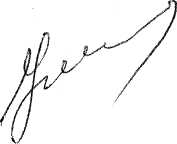 О  внесении изменений в постановление   администрации Весьегонского района от 10.11.2014 № 654Объемы и источники финансирования муниципальной программы по годам ее реализации  в разрезе подпрограммОбщий объем финансирования муниципальной программы на 2015 – 2017 годы -   58 403 074,33   руб., в том числе за счет средств местного бюджета – 56 870 974,33 руб.по годам ее реализации:2015 год -    20 189 388,33 руб.Подпрограмма 1 -  624 434,83 руб.Подпрограмма 2  - 367 000 руб.Подпрограмма 3  - 132 000 руб.Обеспечивающая подпрограмма  19 065 953,5 руб.2016 год –   19 080 474 руб.Подпрограмма 1 -  602 217 руб.Подпрограмма 2  - 377 300 руб.Подпрограмма 3  - 132 000 руб.Обеспечивающая подпрограмма  17 968 957 руб.2017 год -    19 133 312 руб.Подпрограмма 1 -  602 455 руб.Подпрограмма 2  - 391 800 руб.Подпрограмма 3  - 132 000 руб.Обеспечивающая подпрограмма  18 006 957 руб.